Europees Kampioenschap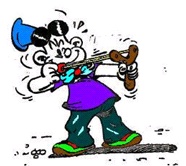 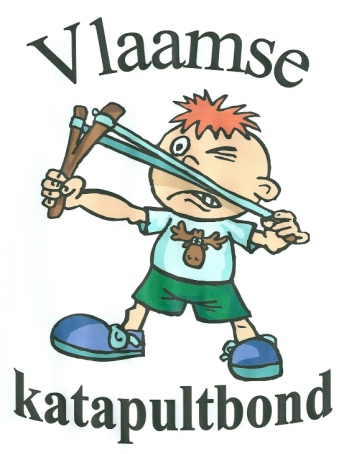 Katapultschieten             Eernegem, België24, 25, 26 juli 2020.               Katapultclub Bekegem                                   in samenwerking met             Vlaamse KatapultbondReglementenVrijdag 24 juli          OpeningsschietingAANVANG 18.00 UUR.Inschrijven altijd mogelijk.Afstand 10 meterWedstrijd :		4 verschillende doelenGOLFBALLETJES5 balletjes – 5 knikkers – 5 punten per afgeschoten balletje.Maximum 25 punten.KARTONNEN DOELKarton met 3 schietschijven  - 9 knikkers – 3 per schijf. Wanneer een 4de treffer binnen éénzelfde doel is geschoten, valt de hoogste score weg. Maximum 90 punten.BEWEGEND DOEL10 knikkers – 5 punten per trefferMaximum 50 puntenTSJECHISCHE STAND1 doelplaat die telkens terug wordt rechtgetrokken10 knikkers  – 3 punten per trefferMaximum 30 puntenAlle punten worden samengeteld.Bij ex aequo afkampen op kartonnen doel met 1 grote schietschijf met 3 knikkers.1 trofee voor winnaar bij de mannen1 trofee voor winnaar bij de vrouwen1 trofee voor winnaar bij de jeugd (tot en met 16 jaar)Een broodmaaltijd wordt aangeboden tijdens de wedstrijd. Deze wordt niet stilgelegd!Zaterdag 25 juli       EUROPEES KAMPIOENSCHAP 2020.						    INDIVIDUEELReceptie om 11.00 uurVoorstelling landen om 12.00 uurEerste schoten door plaatselijke notabelen vanaf 12.45 uurAANVANG EUROPEES KAMPIOENSCHAP INDIVIDUEEL OM 13.OO UUR.Inschrijven tot 11.00 uur. Nadien NIET meer mogelijk.7 knikkers per beurt. Een wedstrijd bestaat uit 3 maal 2 beurten.De wedstrijd zal worden stilgelegd om de officiëlen de mogelijkheid te geven om een maaltijd te gebruiken.Wedstrijd : De wedstrijd wordt geschoten op Belgische standenElke schutter schiet op de hem toegewezen stand, geen enkele schutter zal 2x op dezelfde stand schieten.In de EERSTE beurt krijgt men 10 knikkers. De eerste 3 zijn oefenknikkers. Dan worden de doelplaatjes terug rechtgezet en wordt voor de punten geschoten.De doelplaten dienen rechtstreeks te worden geraakt. Wanneer een plaatje valt wanneer deze is geraakt via de ondersteunende balk, zal de scheidsrechter dit melden. De doelplaten worden terug rechtgezet. Die platen die reeds waren omgeschoten blijven tellen. Wanneer een doelplaat wordt geraakt op een andere stand, dient men ook op die stand de doelplaten recht te zetten. De doelplaten die reeds waren omgeschoten blijven tellen.Bij ex aequo afkamping naar Belgische gewoonte, enkel voor plaatsen 1, 2 en 3! De doelplaat die moet geraakt worden wordt bepaald door kaarten en wordt afgeroepen. Alleen de afgeroepen en neergeschoten doelplaten tellen. Wanneer een andere plaat wordt geraakt, worden deze terug rechtgetrokken, de reeds geschoten doelen blijven tellen.DE BESLISSING VAN DE SCHEIDSRECHTER IS BINDEND EN ONHERROEPELIJK!!Er is een trofee voor :Plaats 1, 2 en 3 bij de herenPlaats 1, 2 en 3 bij de damesPlaats 1, 2 en 3 bij de jeugd (tot en met 16 jaar)Zondag 26 juli    EUROPEES KAMPIOENSCHAP 2020.						LANDENTROFEE.AANVANG 11.00 UUREr wordt geschoten op Belgische standen4 schutters per land schieten samen op 4 standen.Elk van de 4 schutters schieten 2 beurten. Na de eerste beurt wisselen van land. Wanneer elk land is geweest, wordt direct begonnen met de tweede ronde.Dezelfde regels als tijdens het individuele kampioenschap.Alle punten worden samengesteld.Bij eventueel ex aequo afkampen op kartonnen doel met 1 schijf.4 schutters, 1 knikker per schutter. Enkel voor plaatsen 1, 2 en 3!Een trofee is voorzien voor de 1ste, 2de en 3de plaats.De 4 deelnemende schutters van deze landentrofee van de eerste 3 ploegen krijgen een medaille.Prijsuitreiking van alle geschoten wedstrijden na deze wedstrijd.Zondag 26 juli              Koppelwedstrijd.AANVANG 14.00 UURDe ploegen worden samengesteld aan de hand van de uitslag van de wedstrijd op zaterdag.  De winnaar schiet zijn wedstrijd met de laatste in dat klassement, de 2de schiet zijn wedstrijd met de voorlaatste in dat klassement, enz, enz.Er wordt geschoten op de Belgische standen.Elke schutter krijgt 7 knikkers.Elke ploeg schiet op 1 stand.Men dient om de beurt te schieten, eerst de ene schutter, dan de andere schutter.	Na de eerste beurt wordt de tweede beurt direct afgewerkt op de andere stand in dezelfde kooi.Elke ploeg schiet dus maar 2 beurten. De punten worden samengesteld.Eventuele afkamping (enkel voor plaatsen 1, 2 en 3!) gebeurt op kartonnen doelen met 3 schijven. Elke schutter van het duo schiet 1 knikker in elke schijf.ALGEMEENMUNITIEEnkel ronde munitie, zoals stalen of loden balletjes, glazen of kunststof knikkers. Glazen knikkers van 16 mm worden aangeboden door de organisatie.KATAPULTENAlle katapulten zijn toegestaan, maar arm- en/of polssteunen zijn verboden!!DOELENDe doelen dienen RECHTSTREEKS worden geraakt. De punten tellen alleen wanneer het doelplaatje is neergevallen!!SCHEIDSRECHTERSAchter elke schutter zal een scheidsrechter staan die elk schot zal noteren.De beslissing van de scheidsrechter is bindend en onherroepelijk.TRAINENEr is geen mogelijk ter plaatse om te trainen,	ZEKER NIET BUITEN!!!!op straffe van DISQUALIFICATIE!!!!        -   LEEFTIJD	    Schutters van het geboortejaar 2004 en jonger schieten in de 	   	    jeugdreeks.DEELNAMEPRIJSDe prijs van de deelname is €20 en ondeelbaar.Voor deze prijs ; kan je deelnemen aan alle wedstrijden, heb je een broodmaaltijd op vrijdag en ben je verzekerd tijdens de wedstrijden.